LSSU Fisheries and Wildlife Club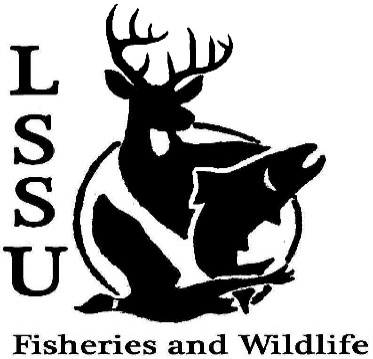 Meeting of October 18th, 2017    Start Time 8:02 pmOfficersPresident: Will Marosi wmarosi@lssu.edu  (313)-402-5261         Vice President: Riley WatermanSecretary: Anna BushTreasurer: Cole VanOostenCommittee Chairs:Fundraising- Nick MoormanEvents-Patrick James, Mary Markel Officer’s ReportVice President – Riley Waterman NoneSecretary- Anna Bush            Last Weeks Minutes           Treasurer – Cole VanOosten            Report-snacks, donations, white fish tickets sales                                     1st Mary 2nd EthanOld BusinessDr. Allan’s Pond Sampling and Pine Pulling $100 coming, 1600 plus pines pulled, lots of fun and thanksMeet and Greet fun, food, microplastics and professionalismNew Business Raffle Prizes Please keep them coming-due fridayDeer Shining- 4th Crew Members Needed on All Shifts Dates TBA Need a couple more peopleWorking Whitefish Dinner October 21st 4:00pm set up (Will has sign up sheet) meet at laker hall 4 pm, need help, free Dinner, sell tickets – due FridayAquatic Plant ID Workshop Dec 14th Gaylord MiR Workshop Jan 21st Traverse City, MiMidwest Fish and Wildlife Conference 28-31st Milwaukee, Wi Meet and Greets: Oct 26th –Charles Dawley-GIS, Nov 2 – Brian Schmidt-ProfessionalismFly Fishing Club – meeting Thursdays at 8Outdoor Adventure Club – Picture rocks 1st weekend in Nov. Have an idea for a speaker or a Meet and Greet at Laker Hall? Talk to Events committee or any of the officers! Senior Research help? Stewart – Owl Pelets (helping breaking them apart) talk to stewart or Juliet Trail Building with Little travers... More info coming TBD talk to Dr. Moerke if you have questionsNeed photos for slide show for White Fish DinnerRemindersPlease take photos and videos at FWC events!Pay your dues!Like the Facebook page!Visit our Website!  http://www.lssufwc.weebly.com/               Next Meeting: November 1st  2017End Time 8:16 pm1st Mary  2nd Ben